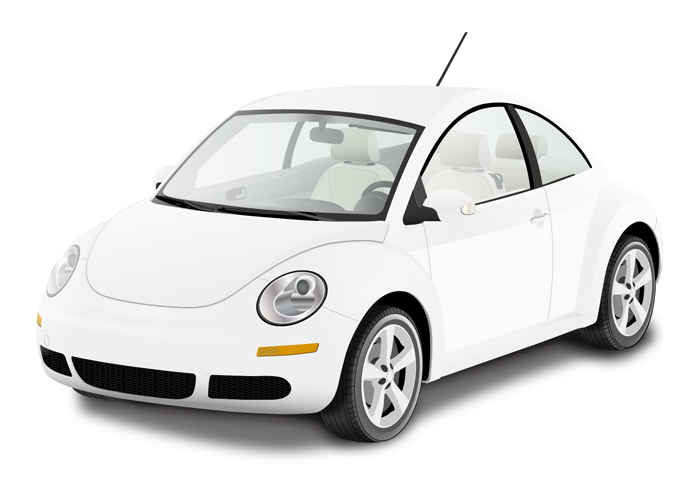 


◆運転席の調整（前後）
◆運転席の調整（リクライニング）
◆ルームミラー
◆サイドミラー
◆ヘッドレスト
◆チルトレバー
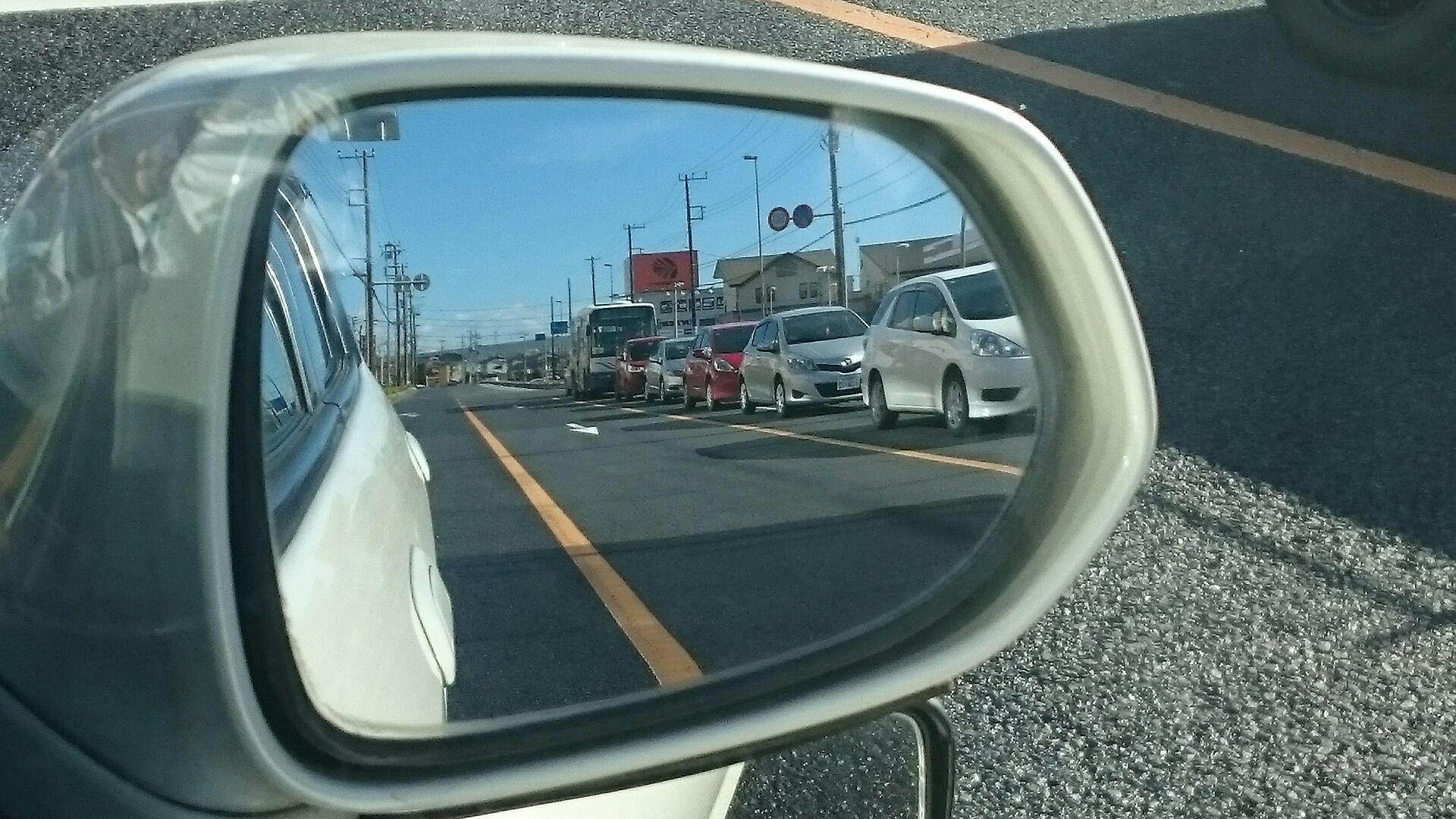 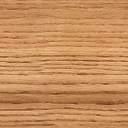 
◆ハザードランプ
◆方向指示器（ウインカー）
◆ライト
◆ワイパー
◆窓
◆エアコン
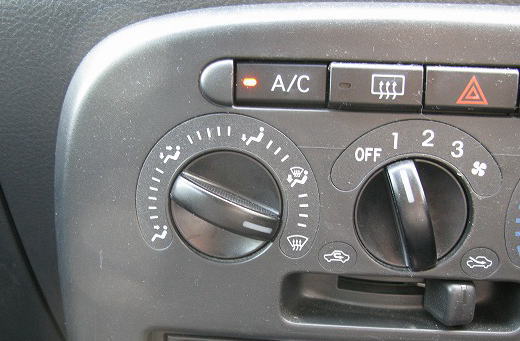 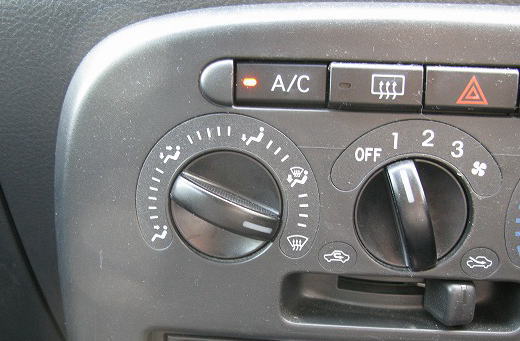 

◆ハンドル
◆アクセル＆ブレーキ
◆サイドブレーキ
◆ギア



◆発進と停止
◆速度
◆車間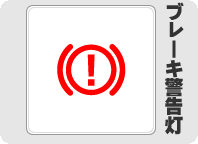 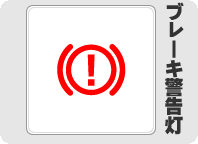 

◆セルフチェック


◆タイミング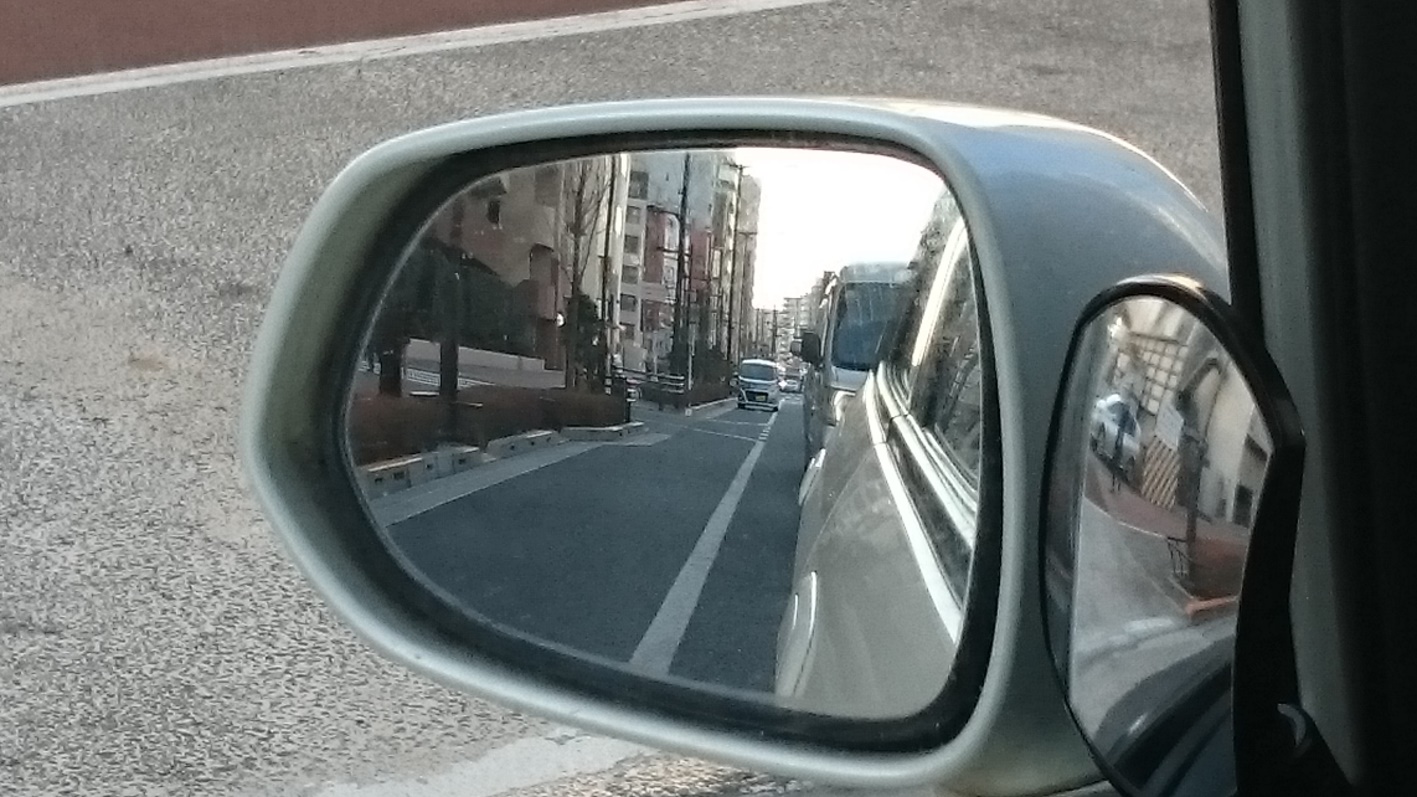 ◆チェックポイント
◆操作手順
◆チェックポイント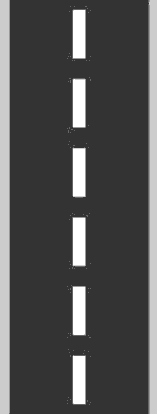 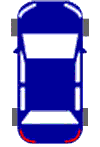 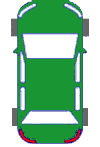 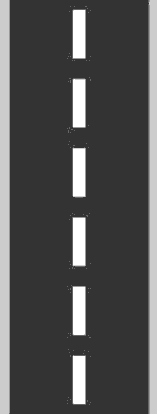 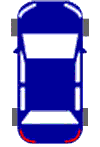 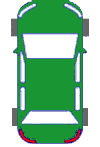 ◆基本ルール


◆重要４視点
◆目線
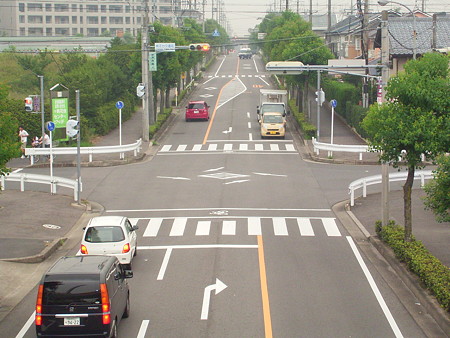 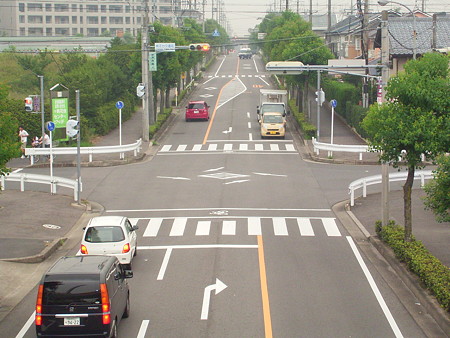 

◆進入禁止・一方通行◆一時停止（止まれ）◆制限速度

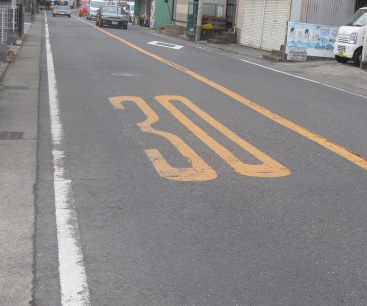 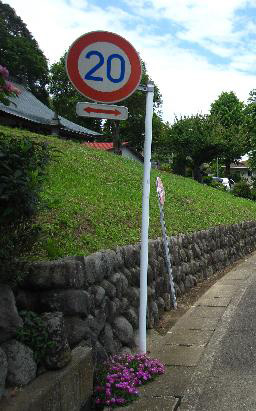 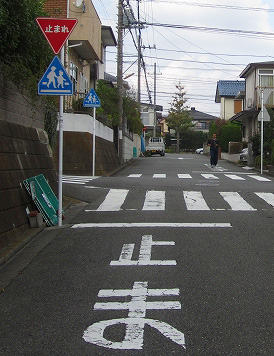 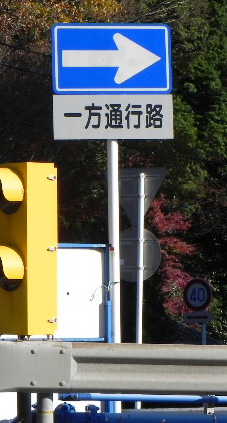 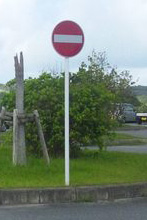 
◆指定方向外進入禁止
◆駐車禁止
◆駐停車禁止
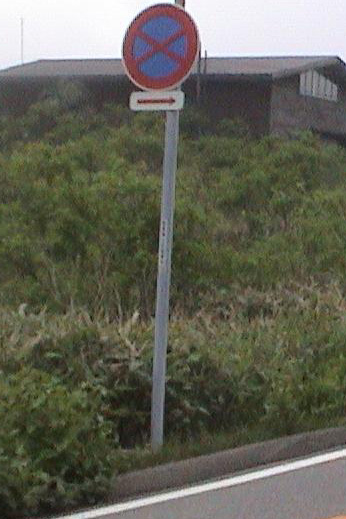 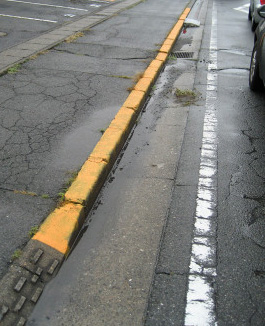 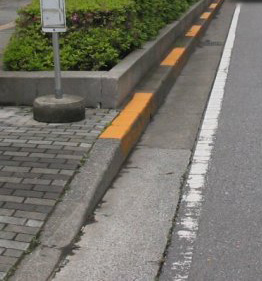 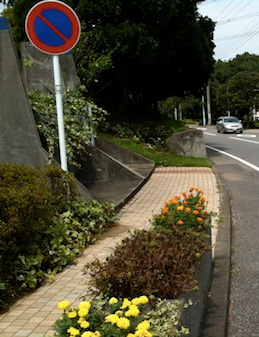 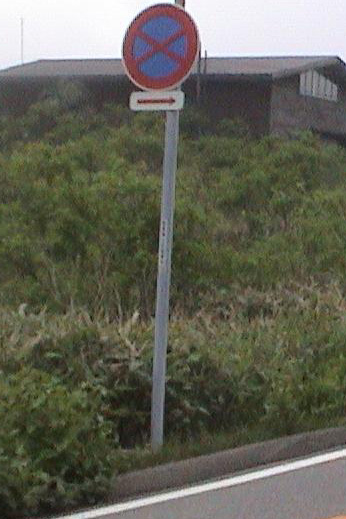 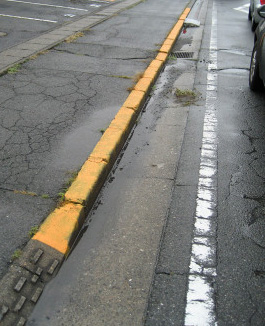 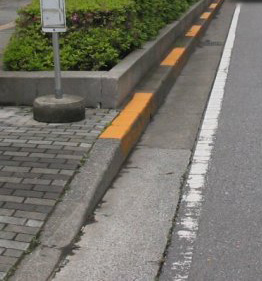 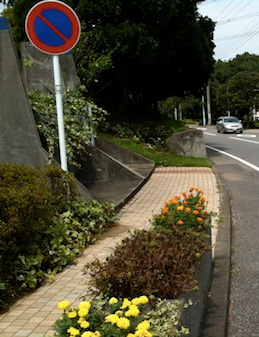 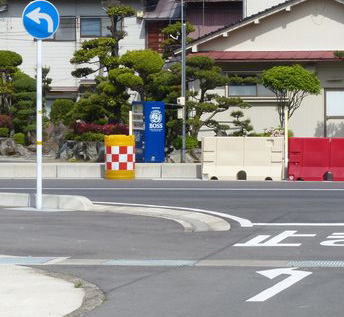 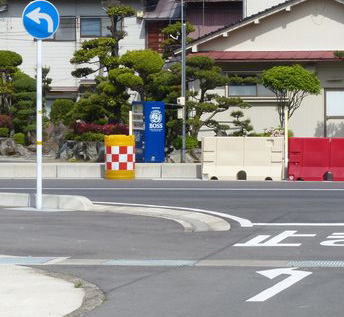 ◆徐々に寄せる
◆サイドミラーの先端
◆縁石との距離感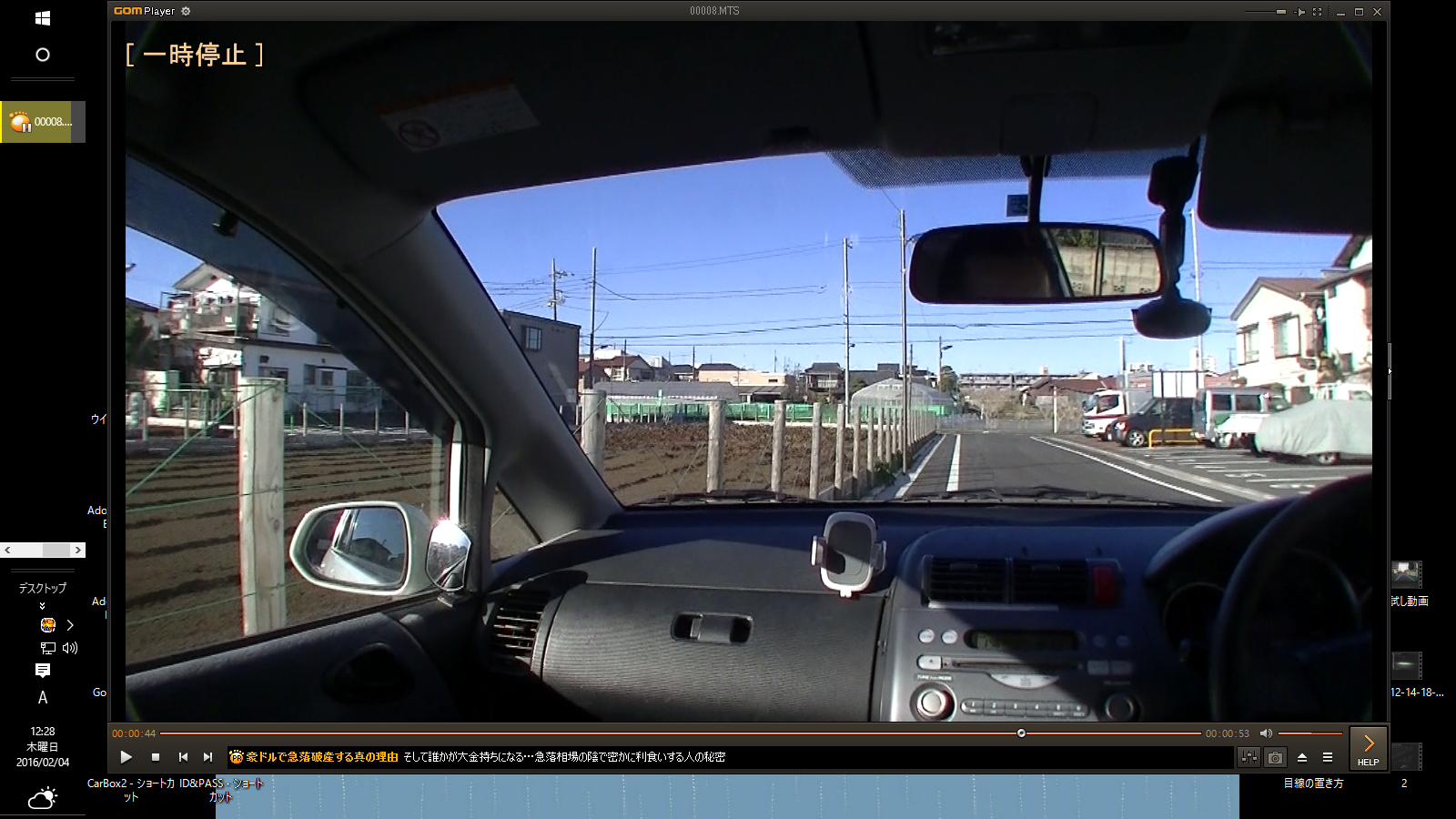 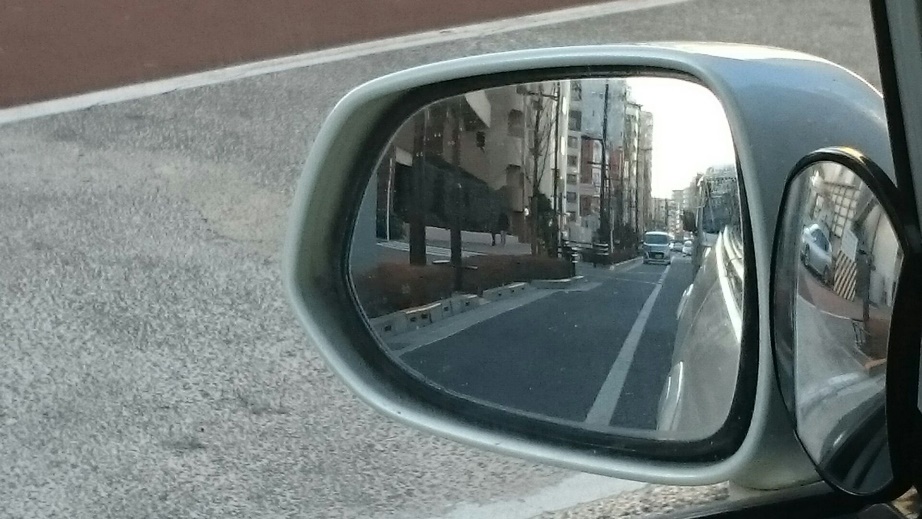 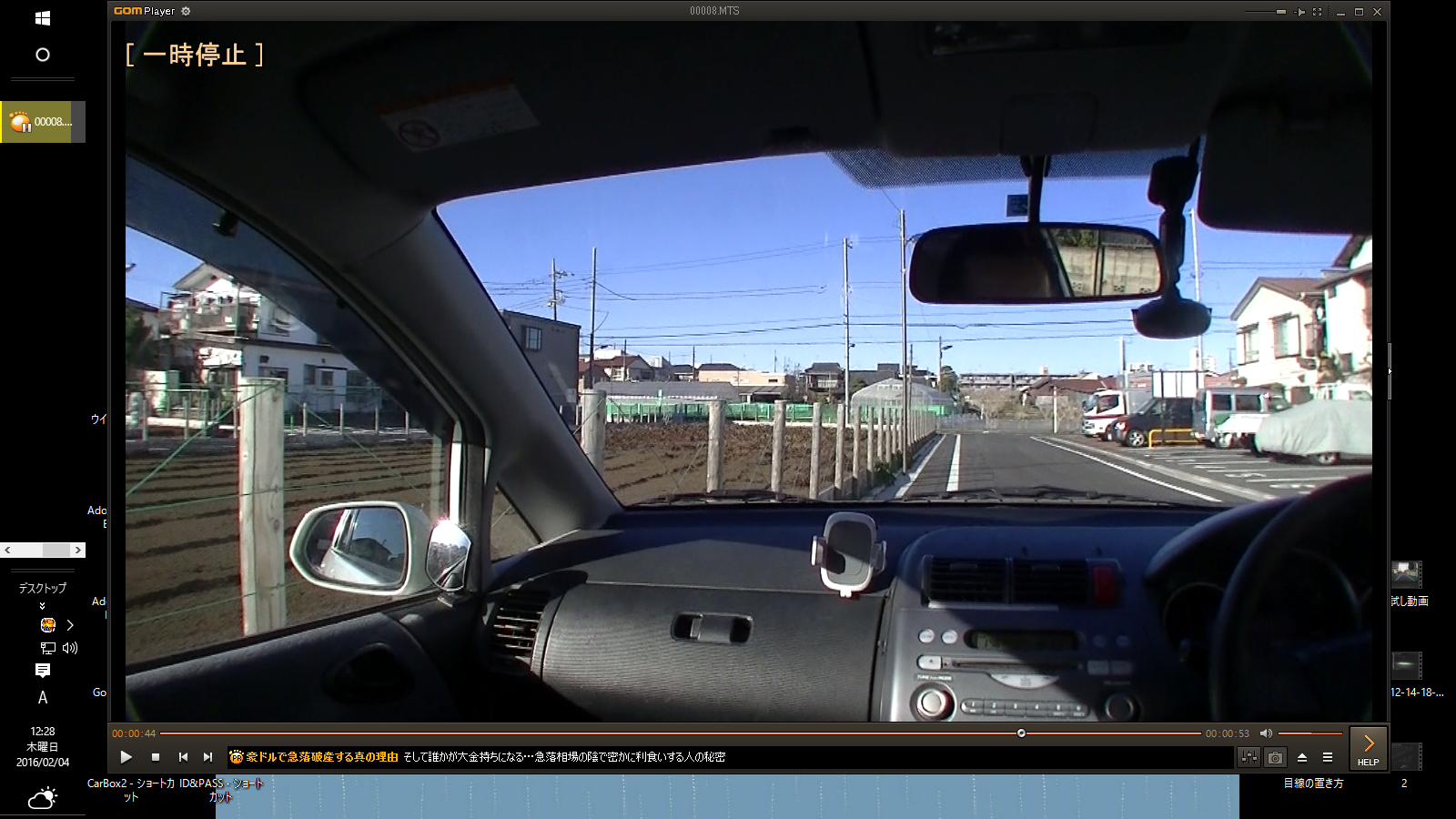 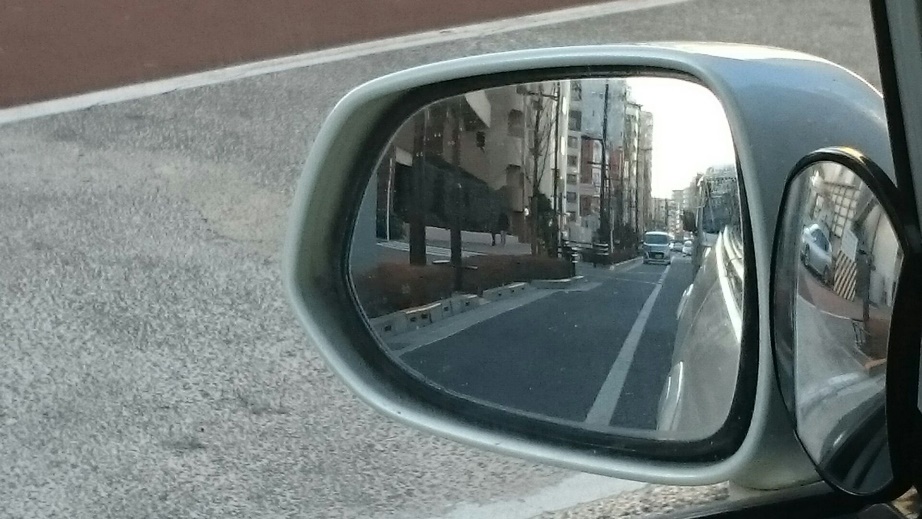 
◆停車のおおまかな考え方
◆停車できない場所
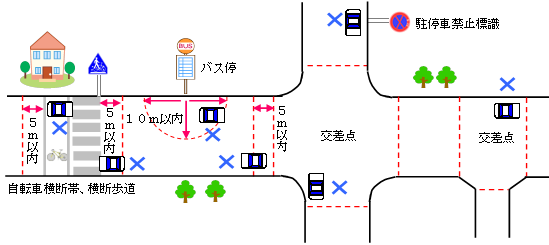 ◆円をイメージしてみよう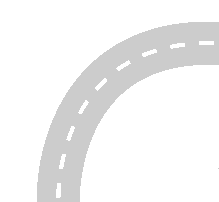 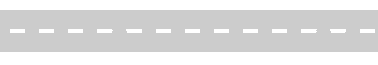 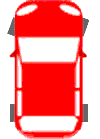 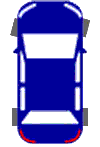 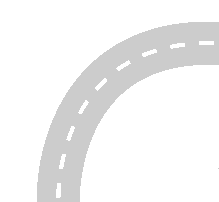 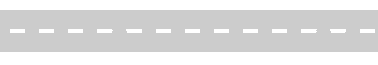 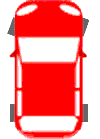 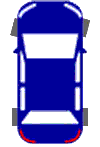 ◆基本手順を理解しよう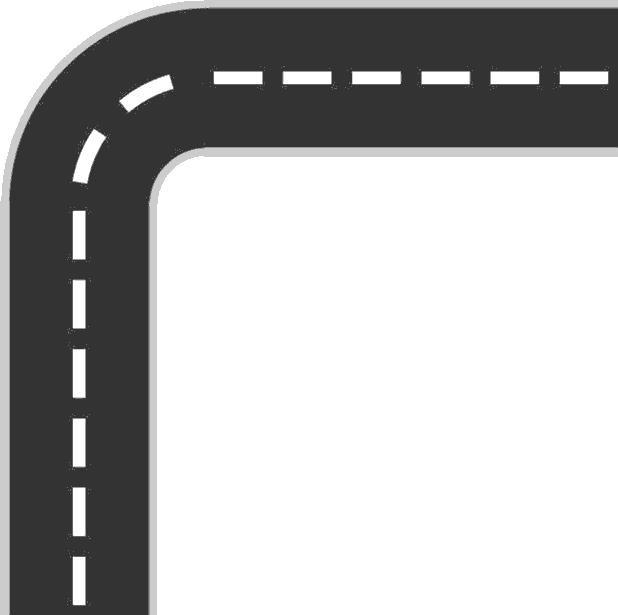 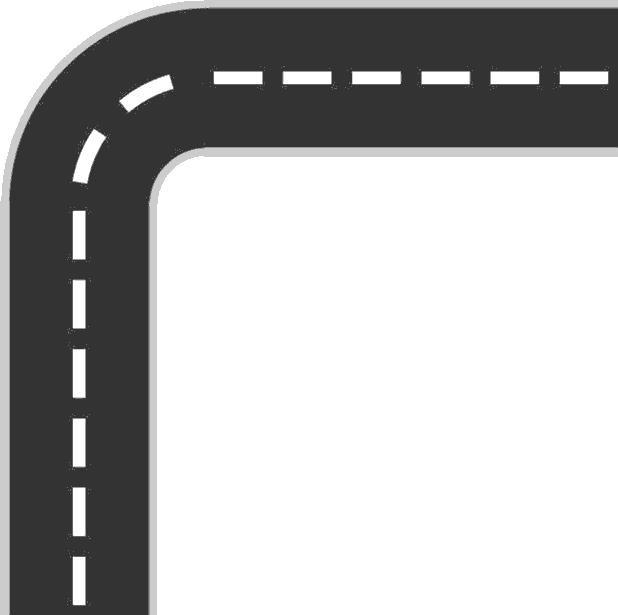 ◆セルフハンドル◆セルフハンドルの限界値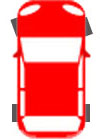 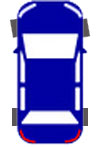 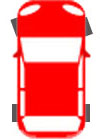 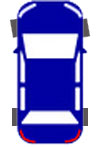 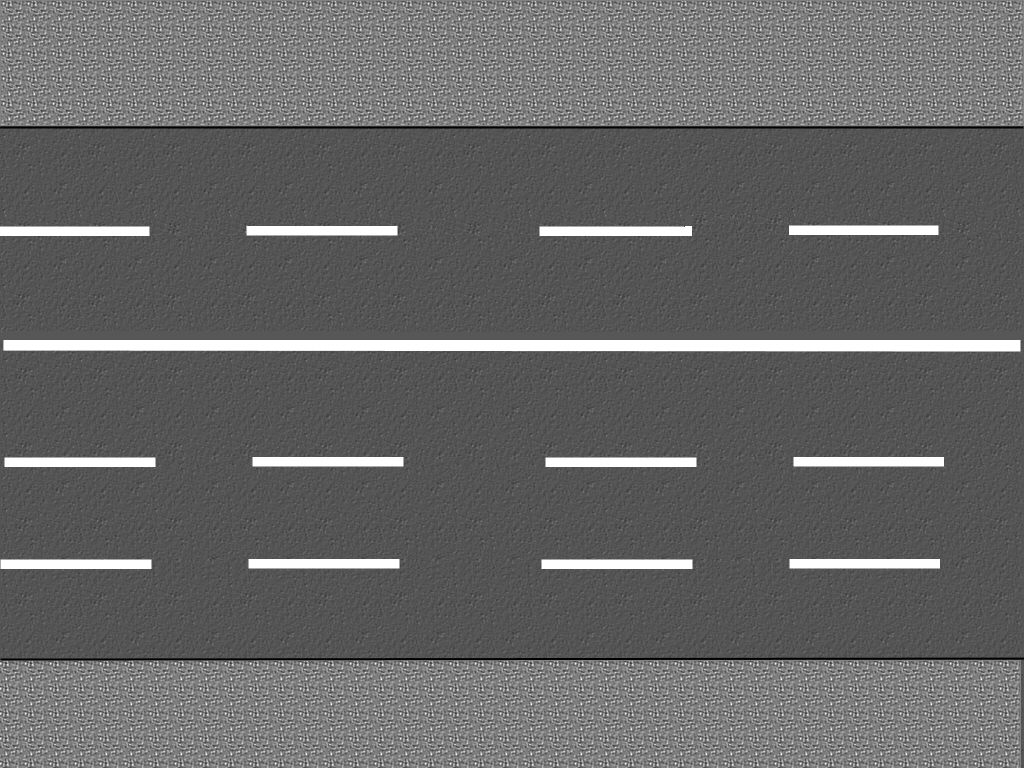 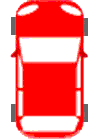 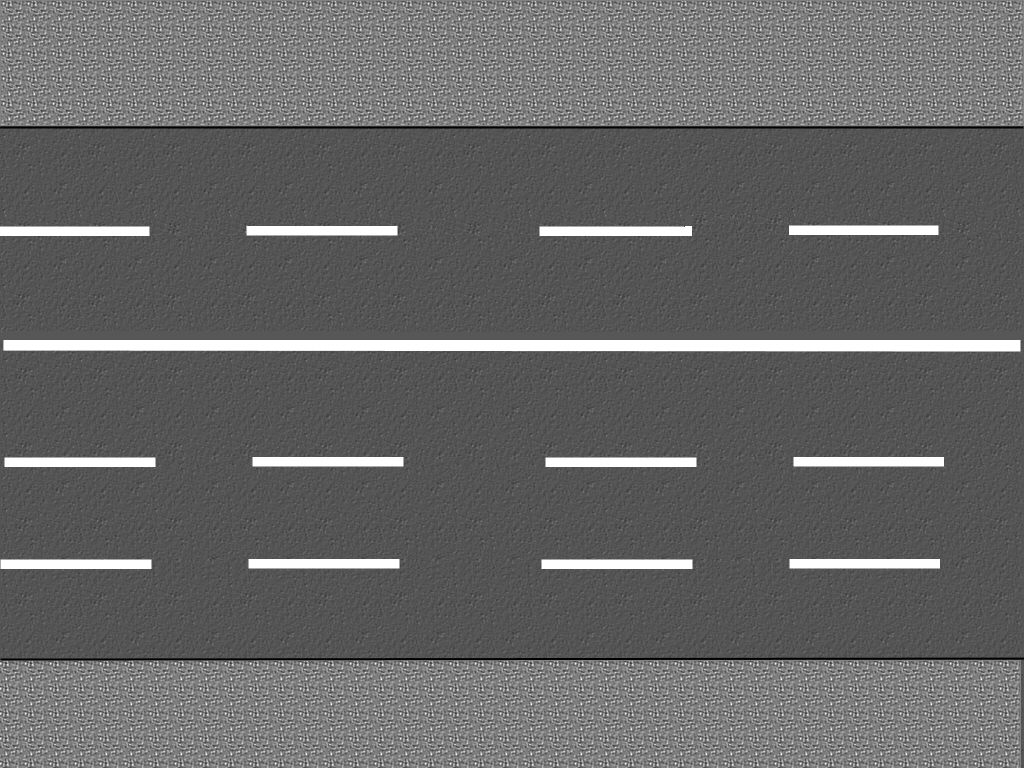 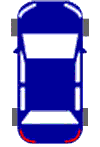 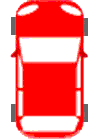 